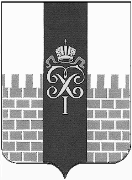 МЕСТНАЯ АДМИНИСТРАЦИЯ МУНИЦИПАЛЬНОГО ОБРАЗОВАНИЯ ГОРОД ПЕТЕРГОФ__________________________________________________________________ПОСТАНОВЛЕНИЕот «18» декабря 2014 г.	                                                                               №  241            В соответствии с Бюджетным  кодексом  Российской Федерации, Федеральным Законом «Об общих принципах организации местного самоуправления в Российской Федерации», Законом Санкт-Петербурга «Об организации местного самоуправления  в  Санкт-Петербурге», Уставом муниципального образования город Петергоф и Постановлением местной администрации муниципального образования город Петергоф от 26.09.2013 № 150 «Об утверждении  Положения о Порядке разработки, реализации и оценки эффективности  муниципальных программ и о Порядке разработки и реализации планов по непрограммным расходам местного бюджета  МО г.  Петергоф», местная администрация муниципального образования город Петергоф       ПОСТАНОВЛЯЕТ: 1. Внести изменения в постановление местной администрации муниципального образования город Петергоф от 27.10.2014 № 186 «Об утверждении плана мероприятий по непрограммным расходам местного бюджета МО г. Петергоф, направленных на решение вопроса местного значения «Содействие в установленном порядке исполнительным органам государственной власти Санкт-Петербурга в сборе и обмене информацией в области защиты населения и территорий от чрезвычайных ситуаций, а также содействие в информировании населения об угрозе возникновения или о возникновении чрезвычайной ситуации» на 2014, изложить приложения № 1, 2 в редакции, согласно приложениям к настоящему постановлению.    2.  Постановление  вступает в силу с даты  обнародования.   3.  Контроль исполнения настоящего постановления оставляю за собой.Глава местной администрации муниципального образования город Петергоф                                                                           А. В. Шифман                                                                                                                               Приложение № 1 к Постановлению МА МО город Петергоф                                                                                                    от «18 » 12. 2014 № 241  ПАСПОРТ                                                                                                                                    МУНИЦИПАЛЬНОЙ ПРОГРАММЫ                                     МУНИЦИПАЛЬНАЯ ПРОГРАММА                                                                         «Содействие в установленном порядке исполнительным органам государственной власти Санкт-Петербурга в сборе и обмене информацией в области защиты населения и территорий от чрезвычайных ситуаций, а также содействие в информировании населения об угрозе возникновения или возникновении чрезвычайной ситуации» на 2015 год  1. Характеристика текущего состояния:                                                                                                 В рамках муниципальной  программы   «Организация в установленном порядке сбора и обмена информацией в области защиты населения и территорий от чрезвычайных ситуаций, обеспечение своевременного оповещения и информирования                                          населения об угрозе возникновения или возникновении чрезвычайной ситуации»  в  2013 году  были проведены:                                                                                                                  1.Изготовление полиграфической продукции: 5 600 шт.;                                                         2. Информирование населения с помощью кабельного телевидения: производство и трансляция информационно-публицистических дискуссионных программ –1 шт., производство и трансляция информационных телесюжетов –2 шт.                                                3. Организация и проведение экскурсий: проведено 4 экск., приняло участие 160 чел.;                                                                                      На реализацию муниципальной программы выделено и израсходовано средств бюджета:  358,1 тыс. руб.                                                                                                                                                               2. Основные цели муниципальной программы:                                                                     - содействие по предупреждению возникновения и развития чрезвычайных ситуаций;- повышение готовности и способности населения  к действиям в чрезвычайных ситуа-циях;                                                                                                                                                  - снижение рисков возникновения чрезвычайных ситуаций природного или техногенного характера;                                                                                                                                            - снижение размеров ущерба и потерь от чрезвычайных ситуаций.                                          3. Задачи муниципальной программы:                                                       развитие системы обеспечения своевременного информирования населения  об угрозе возникновения или о возникновении  чрезвычайной ситуации;                                                - развитие систем информационного обеспечения;                                                                                           - взаимодействие с органами государственной  власти Санкт-Петербурга  территори-альными органами МЧС в сфере информированности населения  об угрозе возникновения или о возникновении чрезвычайной ситуации.                                                       4. Ожидаемые конечные результаты реализации муниципальной программы:                                           - изготовление и распространение полиграфической продукции– 600 шт.;                                                      - информирование населения с помощью кабельного телевидения: производство и трансляция информационно-публицистических дискуссионных программ –1 шт., производство и трансляция информационных телесюжетов – 2 шт. (39 мин.)                                        - внедрение более современных подходов к организации и ведению занятий по ГО среди неработающего населения в УКП МО г. Петергоф с помощью организации подписки для населения  – 3 экз.;                                                                                                                                     - функционирование  объектовой системы оповещения (ОСО) в рабочем режиме на протяжении всего периода (12 месяцев) для информирования населения об угрозе или возникновении ЧС  – 12 услуг                                                                                                         5. Сроки реализации муниципальной программы:                                                                                    I – IV  квартал 2015 года.                                                                                                                      6.Перечень мероприятий муниципальной программы, ожидаемые конечные результаты реализации и необходимый объем финансирования:О внесении изменений в постановление местной администрации муниципального образования город Петергоф от 27.10.2014 № 186 «Содействие в установленном порядке исполнительным органам государственной власти Санкт-Петербурга в сборе и обмене информацией в области защиты населения и территорий от чрезвычайных ситуаций, а также содействие в информировании населения об угрозе возникновения или о возникновении чрезвычайной ситуации»  на  2015 год    Наименование муниципальной программы Муниципа «Содействие в установленном порядке исполнительным органам государственной власти Санкт-Петербурга в сборе и обмене информацией в области защиты населения и территорий от чрезвычайных ситуаций, а также содействие в информировании населения об угрозе возникновения или возникновении чрезвычайной ситуации» на 2015 год  програм         Пр                                                           Наименование вопроса местного значения, к которому относится муниципальная программа«Содействие в установленном порядке исполнительным органам государственной власти Санкт-Петербурга в сборе и обмене информацией в области защиты населения и территорий от чрезвычайных ситуаций, а также содействие в информировании населения об угрозе возникновения или возникновении чрезвычайной ситуации» на 2015 год Наименование заказчика муниципальной программыМестная администрация муниципального образования город ПетергофОтветственный исполнитель муниципальной программы      Ведущий специалист административно-хозяйственного отдела местной администрации МО город Петергоф Дмитрий Александрович Быков, тел. 450-66-12Цель муниципальной программы- содействие по предупреждению возникновения и развития чрезвычайных ситуаций;- повышение готовности и способности населения  к действиям в чрезвычайных ситуациях;- снижение рисков возникновения чрезвычайных ситуаций природного или техногенного характера.- снижение размеров ущерба и потерь от чрезвычайных ситуаций.Основные задачи муниципальной программы - развитие системы обеспечения своевременного информирования населения  об угрозе возникновения или о возникновении  чрезвычайной ситуации;- развитие систем информационного обеспечения;- взаимодействие с органами государственной  власти Санкт-Петербурга  территориальными органами МЧС в сфере информированности населения  об угрозе возникновения или о возникновении чрезвычайной ситуации.Срок и этапы реализации муниципальной программы I-IV квартал  2015  годаОбъем бюджетных ассигнований муниципальной программы 143,8 тыс. руб.Ожидаемые конечные результаты реализации муниципальной программы - изготовление и распространение полиграфической продукции– 600 шт.;                                                      - информирование населения с помощью кабельного телевидения: производство и трансляция информационно-публицистических дискуссионных программ –1 шт., производство и трансляция информационных телесюжетов – 2 шт. (39 мин.)                                     «СОГЛАСОВАНО»Глава муниципального образования - город Петергоф _________________ М.И. Барышниковот  «18» 12. 2014 г.                                                         Приложение № 2                    к Постановлению МА МО г. Петергоф                                              от «18» 12.2014 №241                                                            «Утверждаю»                         Глава местной администрации МО                        город Петергоф                                           ________ А. В. Шифман                                                                «18» 12. 2014 г.  Наименование мероприятияОжидаемые конечные результатыОжидаемые конечные результатыСрок исполнениямероприятияОбъем финансирования,Наименование мероприятияединица измерениякол-воСрок исполнениямероприятиятыс. руб.1.   Информирование населения в области защиты населения и территорий от чрезвычайных ситуаций с использованием кабельного телевиденияшт.31-4 квартал60,02. Организация подписки для населения  на периодические издания по защите населения от чрезвычайных ситуаций        экз.31-4 квартал  9,53.Изготовление полиграфической продукции  (брошюр и (или) евробуклетов) в области защиты населения и территорий от чрезвычайных ситуаций    шт.6001-4 квартал24,0 4.Обеспечение  функций  объектовой системы оповещения (ОСО)  на объекте: помещение, занимаемое МА МО г. Петергоф по адресу: г. Петергоф, ул. Самсониевская, д.3услуги12 1-4 квартал45,75.Обеспечение технических условий информирования населения об угрозе или возникновении ЧС посредством круглосуточной доставки речевых и управляющих сигналов Региональной автоматизированной системы оповещения Санкт-Петербурга по адресу: Петергоф, ул. Самсониевская, д.3, помещение, занимаемое МА МО г. Петергоф     услуги12  1-4 квартал4,66.Информирование населения об угрозе или возникновении ЧС посредством опубликования на официальном сайте МО г. Петергоф и в газете «Муниципальная перспектива»По мере необходимости1-4 кварталБез финансированияИтого:143,8